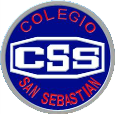 Colegio San SebastiánSantiago CentroDepto. de LenguajeProfesora Carolina Gálvez RojasLengua y Literatura 1°MedioEvaluación Formativa 4Nombre: 					Fecha:				Puntaje:      /40pts.Instrucciones: Responde las siguientes preguntas, en base a los conceptos revisados y trabajados en las clases anteriores; es decir, los temas de: el género lírico, lenguaje figurado, hablante y actitudes líricas; recursos sonoros, figuras de repetición, rima y ritmo; el romanticismo, su expresión lírica y narrativa; la intertextualidad, el diálogo y estrategias de investigación.Debes enviar tus respuestas en formato WORD al correo profecarolina.lenguajemedia@gmail.com Fecha de entrega: 1° entrega hasta el viernes 16 de octubre a las 18:00hrs.  		      2° entrega con nota máxima 4,0 hasta el lunes 19 de octubre a las 18:00hrs.Explica en qué consisten las tres actitudes líricas. Selecciona una de ellas y crea un poema de 2 estrofas, que haga uso también de 2 de las figuras literarias revisadas en clases; debes destacar e identificar las figuras y actitud lírica que usaste. (7pts.)¿Qué es el lenguaje poético y cuáles son las partes en las que se divide? Explica en qué consisten las figuras de repetición revisadas y plantea cuál es la diferencia entre la rima consonante y la rima asonante. (9pts.)Nombra los símbolos y principios del romanticismo. Además, explica, según lo visto, en qué consiste la idea clave de la poesía del romanticismo. (9pts.)Crea un cuadro comparativo que plantee: 2 similitudes entre la narrativa y la lírica del romanticismo; 3 diferencias entre el romanticismo y el neoclasicismo; y 2 de los cambios del contexto histórico, bajo los que se desarrolló el romanticismo. (8pts.)¿Cuál es la diferencia entre la intertextualidad a nivel global y la intertextualidad a nivel local? Nombra y explica en qué consiste la intertextualidad no permitida. Por último, plantea para qué sirve la jerarquización de información y qué se aconseja para preparar un diálogo. (7pts.)